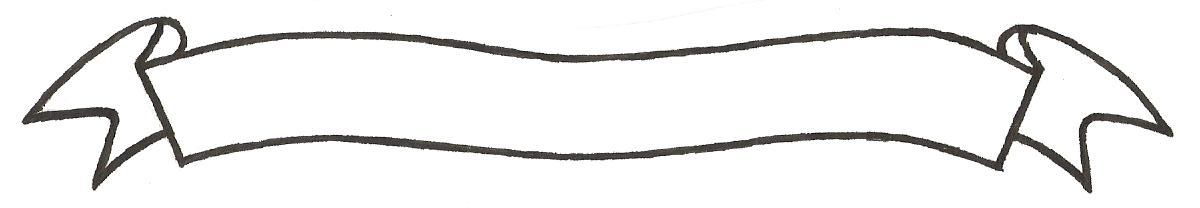 MERU UNIVERSITY OF SCIENCE AND TECHNOLOGYP.O. Box 972-60200 – Meru-Kenya. Tel: 020-2069349, 061-2309217. 064-30320 Cell phone: +254 712524293, +254 789151411 Fax: 064-30321Website: www.must.ac.ke  Email: info@must.ac.ke    University Examinations 2016/2017FIRST YEAR, FIRST SEMESTER EXAMINATION FOR THE DIPLOMA IN CIVIL ENGINEERING ECV 2100: CONSTRUCTION TECHNOLOGY & SERVICESDATE: DECEMBER, 2016                                                                          TIME: 11/2 HOURSINSTRUCTIONS: -	Answer question one and any other two questionsQUESTION ONE (30 MARKS)      List five elements of a building.						(5 Marks)      List five functional requirements of walls.					(5 Marks)     With the aid of sketches discuss any one type of foundations.			(5 Marks)     With aid of a sketch, discuss cold and hot water system.			(5 Marks)     Giving clear examples, differentiate between dead load and imposed load.	(5 Marks)     Identify five typical performance requirements of doors and explain their use.(5 Marks)QUESTION TWO (15 MARKS)What is the principal purpose of a foundation in a building?			(3 Marks)Using neat sketches, explain any three types of foundations.			(12 Marks)QUESTION THREE (15 MARKS)Elaborate briefly, four functions of a roof.					(4 Marks)Using a well labelled diagram, describe the direct hot water supply system in a simple one storey domestic house.								(11 Marks)QUESTION FOUR (15 MARKS) Identify five typical performance requirements of doors and explain their use.(5 Marks)    Identify the three types of ; Unframed doors.							(5 Marks)  Framed doors							(5 Marks)